Šolski Center Velenje                                                                                     Skupina: A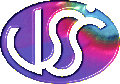 Višja Strokovna šolaTrg mladosti 33320 VelenjePredmet:  MAEDatum izvajanja vaje: 15.2.2007                                                             Študent: VAJA 6: Merjenje gostote magnetnega polja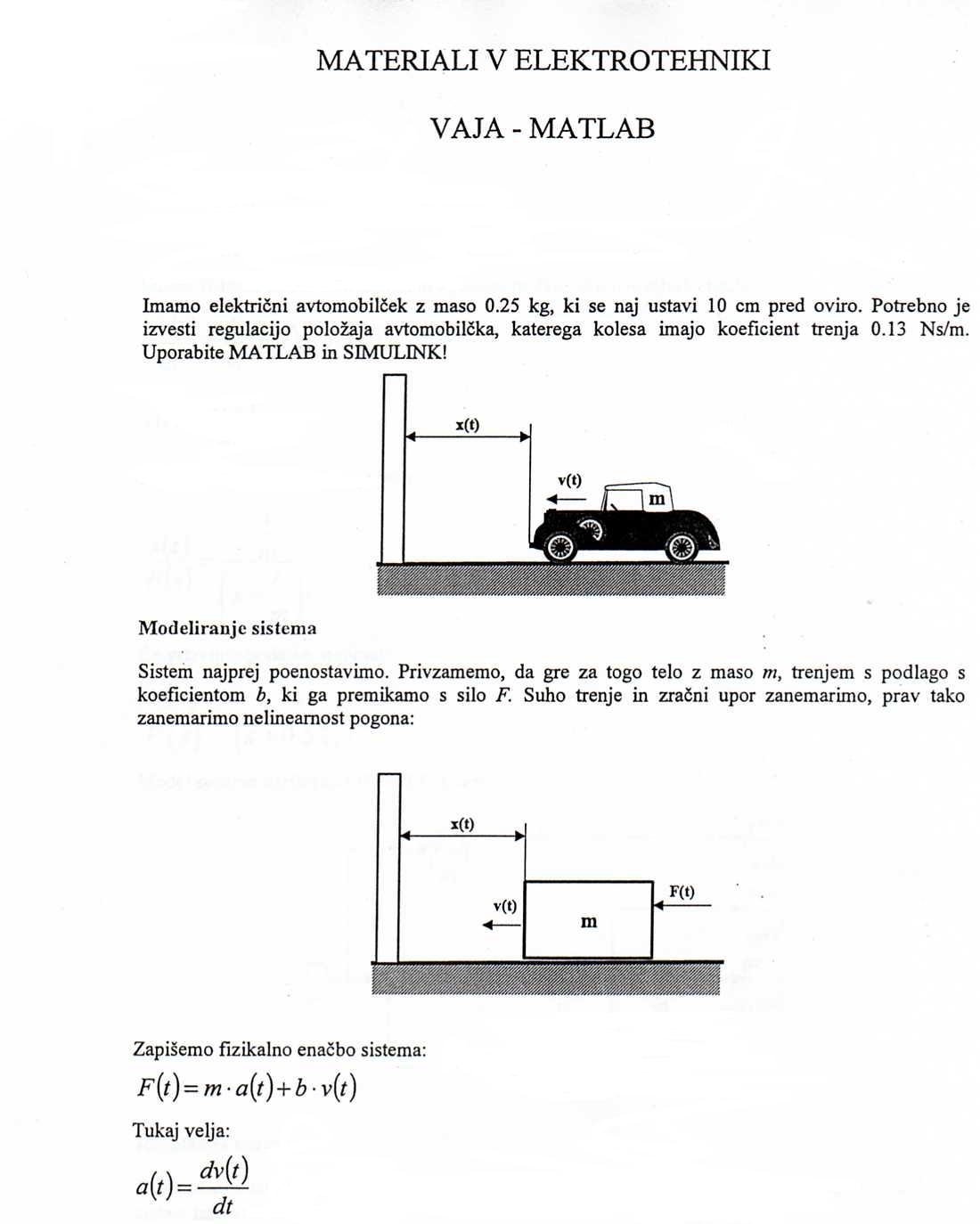 Besedilo naloge: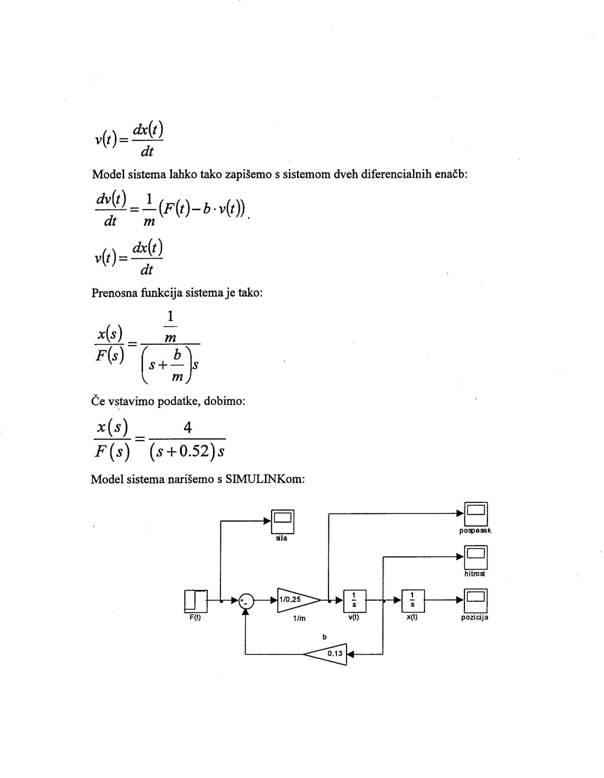 Model sistema narisan z SIMULINK-om: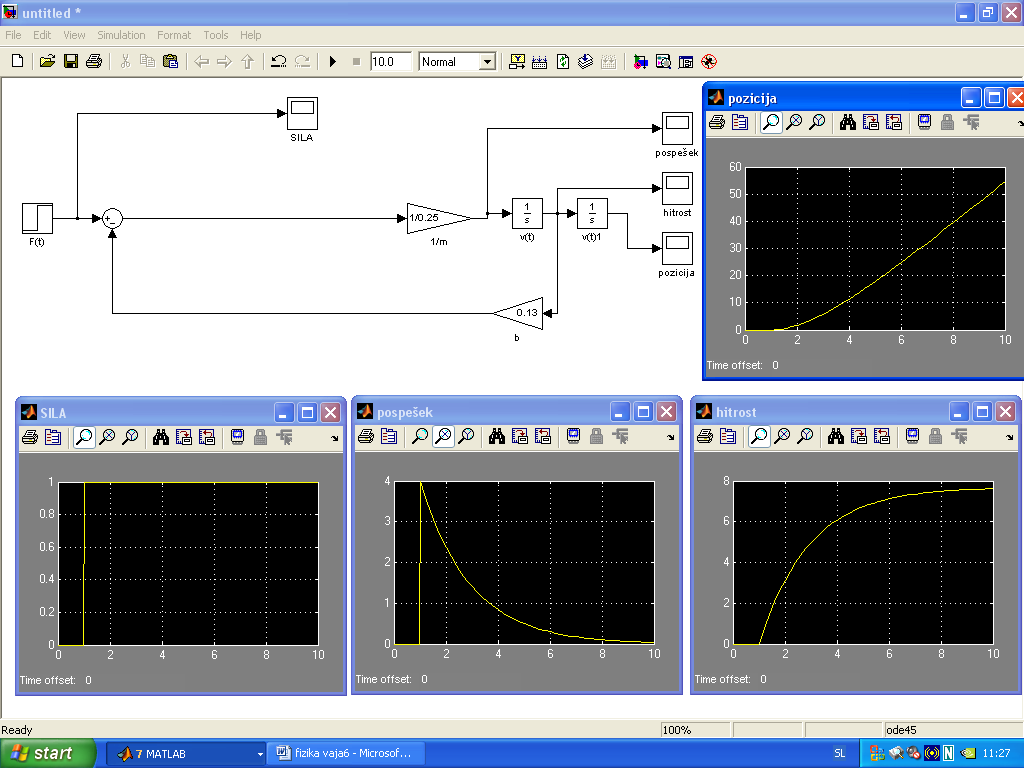 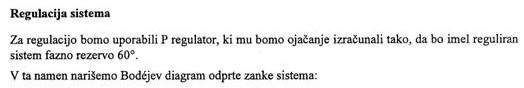 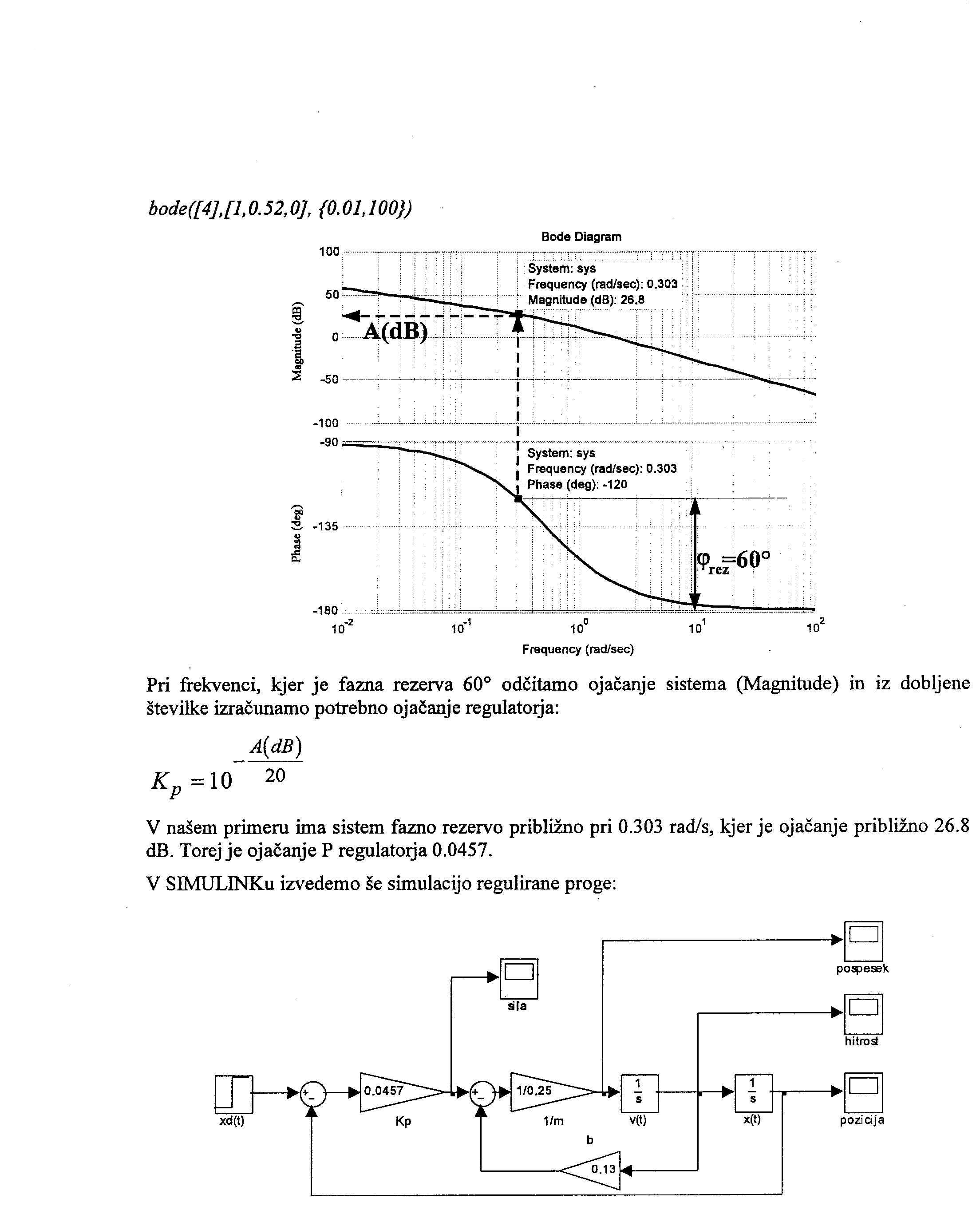 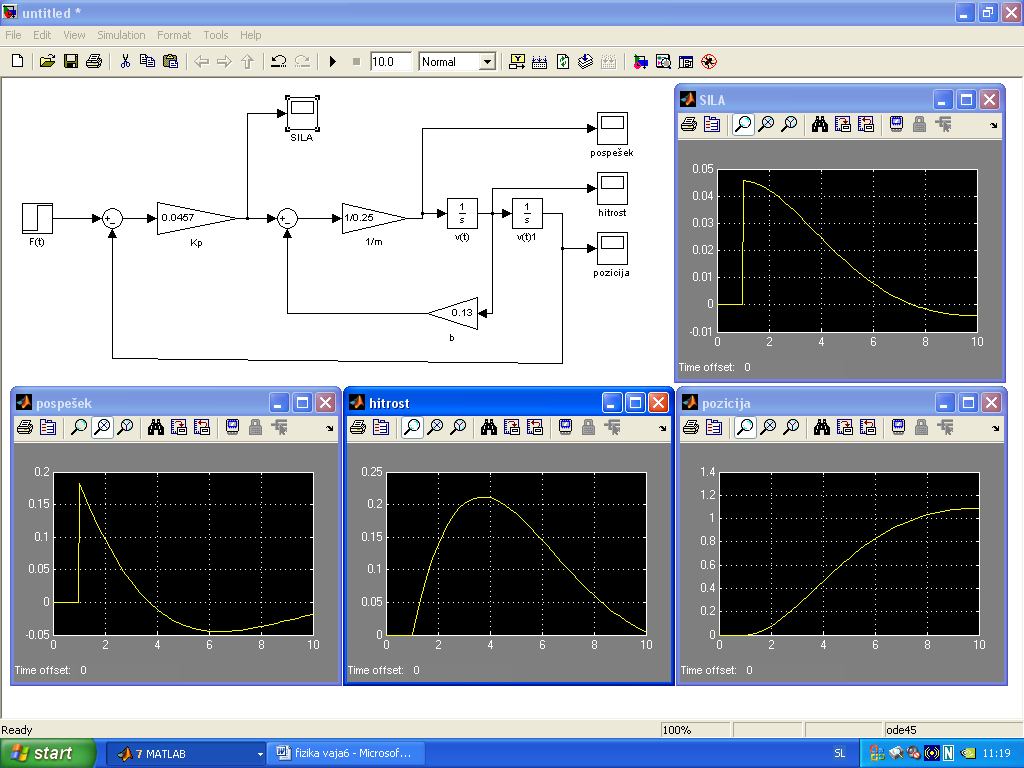 V SIMULINK-u izvedena simulacija regulirane proge: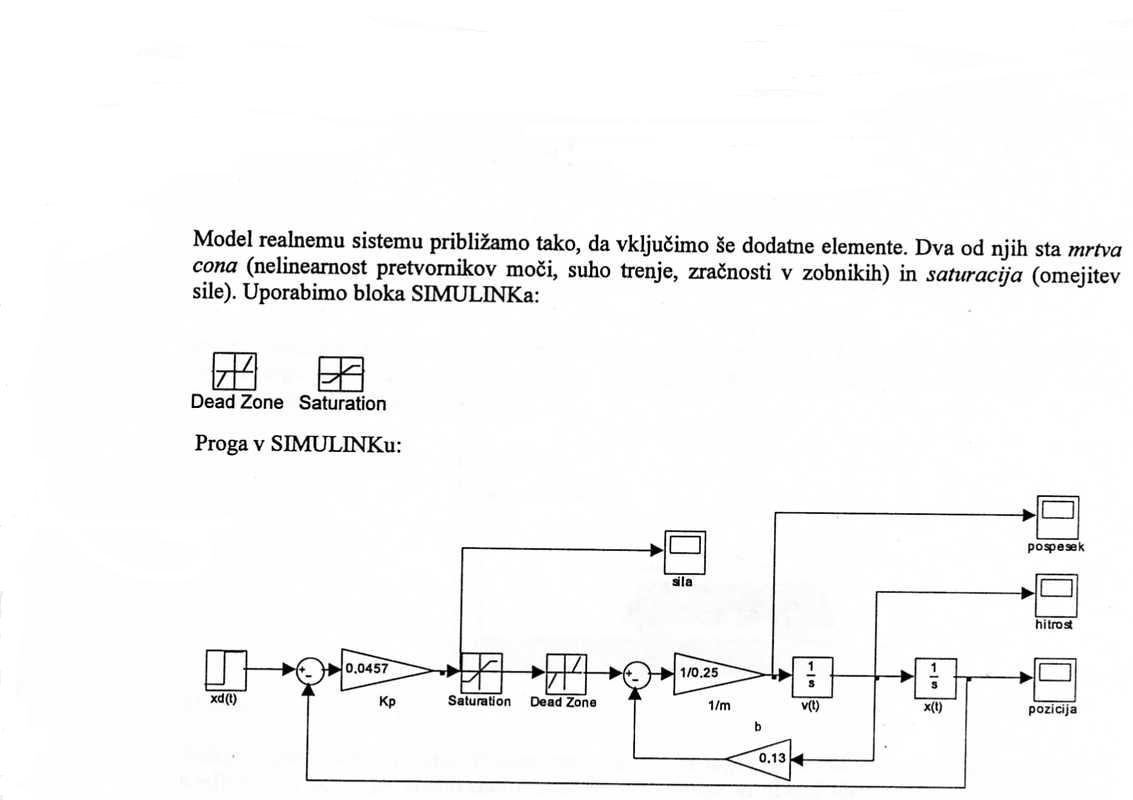 Proga v SIMULINKU: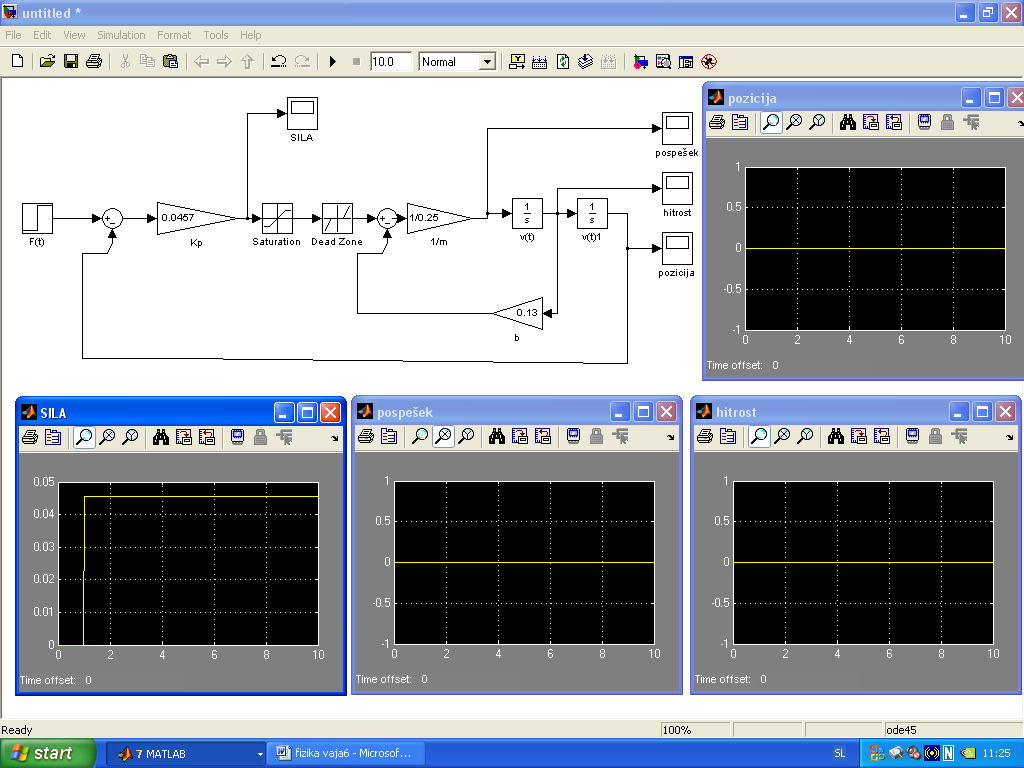 